University of South Australia Mt Gambier campus SafeZone Boundary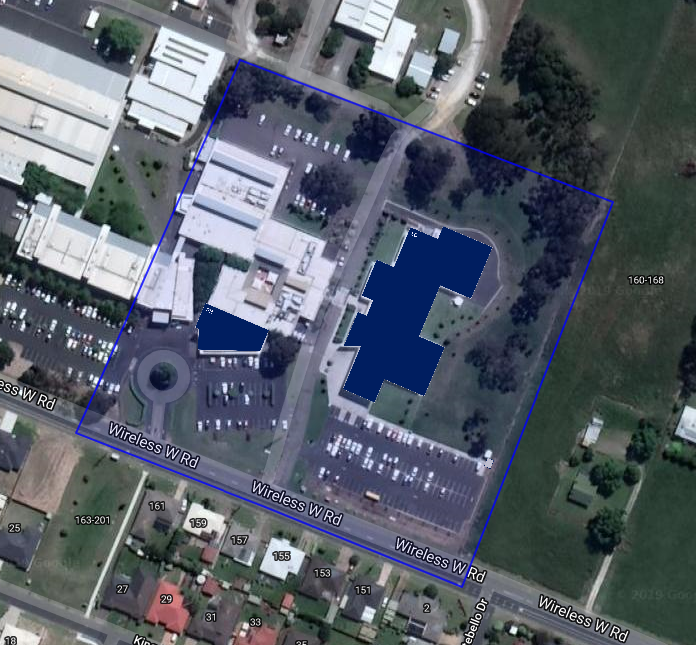 